Załącznik nr 1b do SWZ/załącznik nr 1 do umowyOPIS PRZEDMIOTU ZAMÓWIENIA/CENNIKzadanie nr 2- dostawa mebli wraz z montażem dla SDM Pasat1.	Przedmiotem zamówienia jest dostawa i montaż mebli w pokojach studenckich w obiekcie SDM Pasat ul. Starzyńskiego 9 zgodnie z poniższą tabelą: 2.	Cena brutto powinna zawiera koszty towaru, dostawy (wraz z wniesieniem do konkretnych pokoi wskazanych przez Zamawiającego) i montażu.Dokument musi zostać opatrzony kwalifikowanym podpisem elektronicznym, podpisem zaufanym lub podpisem osobistymL.p.Opis przedmiotu zamówieniaZdjęcie poglądoweIlośćCena bruttoCena bruttoWartość bruttoWartość brutto1Biurko o wym. 120szer./60 gł./80 wys. blat gr. 25mm na stelażu  metalowym wykonanym z profilu  min. 50/20 mm, malowany proszkowo, kolor czarny. Blat wykonany z płyty meblowej melaminowanej kolor Dąb sonoma o grubości 25 mmTylna ścianka w biurku płyta meblowa 18 mm.Wszystkie krawędzie  wykończone  obrzeżem PCV  o gr 2 mm w kolorze płyty, przyklejonym tak, aby zabezpieczyć krawędzie przed szkodliwym  działaniem  wilgoci  oraz wysokiej temperatury.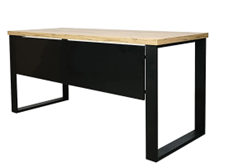 332Szafa ubraniowa o wym. 90 szer./60gł./195 wys. Korpus widoczny. Jedna komora wyposażona w drążek metalowy do zawieszania ubrań. Druga komora podzielona półkami. W górnej części wspólna półka o przestrzeni około 30 cm od wieńca górnego.  W komorze z drążkiem jedna półka na dole. Kolor płyty Dąb Sonoma. 	Szafa posadowiona na nogach regulowanych.Wieniec górny szafy wykonany z płyty meblowej melaminowanej o gr 25 mm.Korpus szafy wykonany z płyty meblowej melaminowanej o gr 18 mm, wszystkie wewnętrzne elementy oraz fronty wykonane z płyty o  grubości 18 mm. Tył szafy płyta meblowa o gr. 18mm.  Wszystkie krawędzie  narażone na uszkodzenia  wykończone  PCV 2mm w kolorze płyty ,  przyklejonym tak, aby zabezpieczyć krawędzie przed szkodliwym  działaniem  wilgoci  oraz wysokiej temperatury.Każde skrzydło drzwi mocowane na czterech   zawiasach. Uchwyty metalowe.  pok. A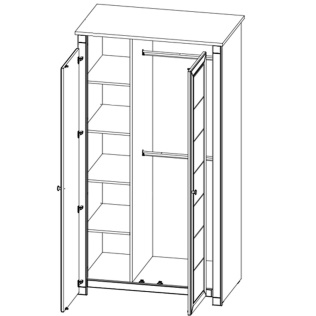 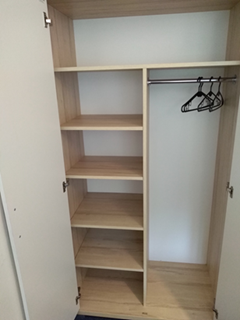 113Szafa ubraniowa o wym. 80 szer./60gł./195 wys.Korpus widoczny. Jedna komora wyposażona w drążek metalowy do zawieszania ubrań. Druga komora podzielona półkami. W górnej części wspólna półka o przestrzeni około 30 cm od wieńca górnego.  W komorze z drążkiem jedna półka na dole.  Kolor płyty Dąb Sonoma. 	Szafa posadowiona na nogach regulowanych. Wieniec górny szafy wykonany z płyty meblowej melaminowanej o gr 25 mm.Korpus szafy wykonany z płyty meblowej melaminowanej o gr 18 mm, wszystkie wewnętrzne elementy oraz fronty wykonane z płyty o  grubości 18 mm. Tył szafy płyta meblowa o gr. 18mm.  Wszystkie krawędzie  narażone na uszkodzenia  wykończone  PCV 2mm w kolorze płyty ,  przyklejonym tak, aby zabezpieczyć krawędzie przed szkodliwym  działaniem  wilgoci  oraz wysokiej temperatury.Każde skrzydło drzwi mocowane na czterech   zawiasach. Uchwyty metalowe. pok. B224Zabudowa o wym. 140szer./60gł/85wys.-szafka  kuchenna stojąca, dwudrzwiowa szer. 80 cm.W szafce dwie półki.Blat kuchenny zaoblony, (tył szafek - wzmocnienie płyta meblowa), z przedłużonym blatem na lodówkę. Korpus szafki wykonany z płyty meblowej melaminowanej o gr 18 mm, wszystkie wewnętrzne elementy oraz fronty wykonane z płyty o  grubości 18 mm. Wszystkie krawędzie  narażone na uszkodzenia  wykończone  PCV 2mm w kolorze płyty ,  przyklejonym tak, aby zabezpieczyć krawędzie przed szkodliwym  działaniem  wilgoci  oraz wysokiej temperatury.Każde skrzydło drzwi mocowane na min. 3 zawiasach. Uchwyty metalowe. Szafka posadowiona na nóżkach regulowanych. Kolor płyty Dąb Sonoma.Zabudowę ścian na których mają znajdować się szafki należy indywidualnie zwymiarować. W zależności od rozmiaru pokoju szafkę należy zrobić dłuższą. Wymiar lodówki zostanie podany przez zamawiającego.  pok. A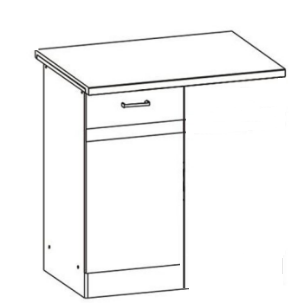 115Zabudowa o wym. 120szer./60gł/85wys.-szafka  kuchenna stojąca,  dwudrzwiowa szer. 60 cm; W szafce dwie półki.Blat kuchenny zaoblony, (tył szafek - wzmocnienie płyta meblowa), z przedłużonym blatem na lodówkę. Korpus szafki wykonany z płyty meblowej melaminowanej o gr 18 mm, wszystkie wewnętrzne elementy oraz fronty wykonane z płyty o  grubości 18 mm. Wszystkie krawędzie  narażone na uszkodzenia  wykończone  PCV 2mm w kolorze płyty ,  przyklejonym tak, aby zabezpieczyć krawędzie przed szkodliwym  działaniem  wilgoci  oraz wysokiej temperatury.Każde skrzydło drzwi mocowane na min. 3 zawiasach. Uchwyty metalowe. Szafka posadowiona na nóżkach regulowanych. Kolor płyty Dąb Sonoma.Zabudowę ścian na których mają znajdować się szafki należy indywidualnie zwymiarować. W zależności od rozmiaru pokoju szafkę należy zrobić dłuższą. Wymiar lodówki zostanie podany przez zamawiającegopok. B116Szafki wiszące o wym. 140szer./35 cm gł./70wys.- zamykane z półkami  w środku/mocowane do ściany.Szafka  dwu lub trzy drzwiowa do ustalenia  z  zamawiającym.Korpus szafki wykonany z płyty meblowej melaminowanej o gr 18 mm, wszystkie wewnętrzne elementy oraz fronty wykonane z płyty o  grubości 18 mm.Kolor płyty Dąb Sonoma.Każde skrzydło drzwi mocowane na 3   zawiasach. Uchwyty metalowe. Zabudowa ścian na których mają znajdować się szafki należy indywidualnie zwymiarować. W zależności od rozmiaru pokoju szafkę należy zrobić dłuższą. pok. A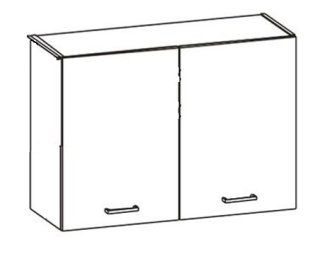 117Szafki wiszące o wym. 120szer./35 cm gł./70wys.- zamykane z półkami  w środku/mocowane do ściany. Szafka  dwu lub trzy drzwiowa do ustalenia  z  zamawiającym.Korpus szafki wykonany z płyty meblowej melaminowanej o gr 18 mm, wszystkie wewnętrzne elementy oraz fronty wykonane z płyty o  grubości 18 mm.Kolor płyty Dąb Sonoma.Każde skrzydło drzwi mocowane na 3   zawiasach. Uchwyty metalowe. Zabudowa ścian na których mają znajdować się szafki należy indywidualnie zwymiarować. W zależności od rozmiaru pokoju szafkę należy zrobić dłuższą.pok. B118Szafo-regał stojący o wymiarach 50szer./60cm gł./195 cm wys.Szafo-regał aktowy jednodrzwiowy, (2 OH w dolnej części, 4 OH w górnej części otwartej). Konstrukcja szafo-regału wykonana z płyty meblowej melaminowanej. Krawędzie płyt zabezpieczone obrzeżami z PCV grubości 2 mm w kolorze płyty. Kolor płyty Dąb Sonoma. 	Szafo-regał posadowiony na nogach regulowanych. Wieniec górny szafo-regału wykonany z płyty meblowej melaminowanej o gr 25 mm.Korpus wykonany z płyty meblowej melaminowanej,  gr 18 mm, wszystkie wewnętrzne elementy oraz fronty wykonane z płyty meblowej o grubości 18 mm. Tył szafki płyta meblowa gr 18mm.Każde skrzydło drzwi mocowane na min. trzech  zawiasach. Uchwyt metalowy. 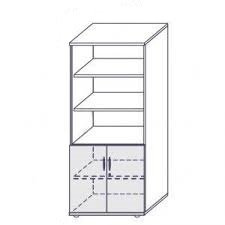 339Łóżko metalowe pojedyncze w kolorze czarnym z materacem. Wymiary  łóżka:szerokość wewnętrzna stelaża 90 cmdługość wewnętrzna stelaża 200 cmwymiar zewnętrzny +10 cm  x +11 cmwysokość zagłowia 75 cmwysokość w nogach 55 cmprzestrzeń pod łóżkiem min. 25 cmKonstrukcja łóżka  wykonana  z profilu  stalowego  o wymiarze  80x20 mm. Stelaż  łóżka  wzmocniony  do 250 kg. Nogi łóżka zabezpieczone nakładkami dzięki czemu nie rysują podłogi.Konstrukcja łóżka ma być mocna i stabilna, aby nie skrzypieć, całość skręcana na śruby.Łóżko musi mieścić materac w rozmiarze 90x200, wysokość materaca minimum 17 cm.Materac kieszeniowy 90x200.Twardość H3/H4, antyalergiczny, antygrzybiczny,  zdejmowany pokrowiecw kolorze innym niż biały. 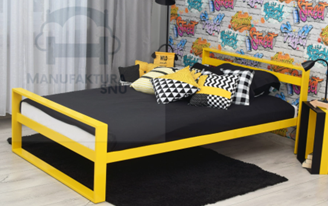 3310Szuflady pod łóżko o wymiarach szer. 95 cm, głęb. 85 cm,  wys. całkowita 23 cm. Szuflady dopasowane  do przestrzeni pod łóżkiem ( 2 szt. mieszczą się pod łóżkiem)Szuflady  wykonane  z płyty melaminowanej o grubości 18 mm w kolorze mebli (dąb Sonoma) . Szuflady ze wzmocnieniem od spodu i dodatkowym kółeczkiem ułatwiającym wysuw. 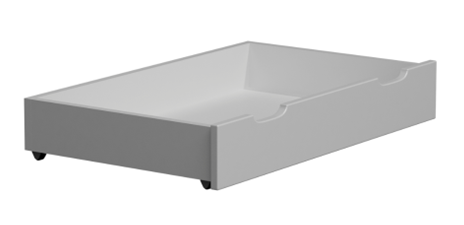 6611Krzesło obrotowe – kolor czarny Materiały:Rama krzesła obrotowego -mechanizm blokujący/ podnośnik pneumatyczny/ piasta podstawy w kształcie gwiazdy/ Noga: stal, epoksydowa/poliestrowa powłoka proszkowaDźwignia regulowana: tworzywo polietylenowePokrywa/ Kółko: Tworzywo polipropylenoweSiedzisko tworzywo polipropylenowe Podparcie dolnej części pleców, regulowana wysokość i solidne kółka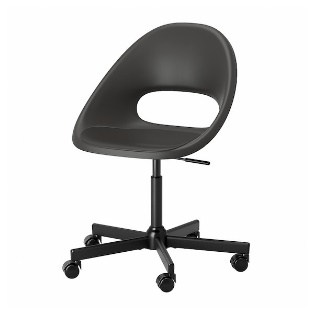 33Łączna cena bruttoŁączna cena brutto